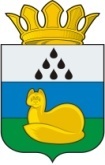 Муниципальное казенное учреждение«Ресурсно-методический центр Уватского муниципального района»Дорожная ул., д.2а, с. Уват, Тюменская обл., 626170                                                   тел./факс +7 (34561) 28053 / 28066Об акции «Рисуем Победу»Уважаемые руководители!Сообщаем Вам о том, что 23 февраля текущего года дан старт ежегодной гражданско-патриотической акции «Рисуем Победу», реализуемой в рамках федерального образовательного проекта «Новая школа».К участию приглашаются воспитанники детских садов, обучающиеся школ, а также педагоги образовательных организаций, специалисты учреждений культуры и молодежной политики.Подробная информация и положение размещены на сайте https://risuem-pobedu.ru/, пресс-релиз – в приложении.Просим проинформировать педагогов, воспитанников, обучающихся о проведении данной акции и принять в ней участие. Сводную информацию необходимо направить юридическим лицам с учетом филиалов до 15 марта 2022 года на электронный адрес почты: koshkarova.2014@bk.ruИ.о. директора                                                                                        Т.В. Лакиза Кошкарова Екатерина Александровна, методист(34561)28-0-66, koshkarova.2014@bk.ru
ПриложениеПРЕСС-РЕЛИЗ«Рисуем Победу-2022»:масштабная акция пройдет во всех регионах страны!23 февраля, в День защитника Отечества во всех регионах Российской Федерации и странах СНГ дан старт 10-му юбилейному сезону патриотической акции «Рисуем Победу», реализуемой ежегодно в рамках федерального образовательного проекта «Новая школа» по инициативе Депутата Госдумы России Алёны Аршиновой. Акция «Рисуем Победу», подразумевающая семейный формат участия, проводится с целью формирования и развития у детей и молодежи чувства патриотизма, национального самосознания и сопричастности к беспримерному подвигу советского народа в Великой Отечественной войне посредством вовлечения в живой диалог поколений и создания художественных образов, на основе услышанного и осознанного исторического материала.Традиционно, для участия в акции, принимаются детские творческие работы: рисунки и краткие эссе, рассказывающие о жизни судьбе родных и близких в годы войны. Как отмечает художественный руководитель Акции «Рисуем Победу» Владимир Головачев, особенностью этого года стало учреждение новой номинации – «методическая разработка» для работников учреждений образования, культуры и молодежной политики. Лучшие авторские методические разработки будут изданы в итоговом сборнике.Прием работ осуществляется в дистанционном формате через сайт акции: www.risuem-pobedu.ru, обладающий удобной формой загрузки, информационными, просветительскими и справочными материалами. На сайте размещены все необходимые для участников информационные материалы.В текущем году, старт Акции дан 23.02.2022 г., в День защитника Отчества, прием работ завершится 01.05.2022 г., итоги будут подведены 09.05.2022 г., в День Победы.По итогам 2021 года, акция «Рисуем Победу» стала одним из самых масштабных детско-юношеских проектов, посвященных Победе в Великой Отечественной войне. Было собрано 531 779 рисунков из 6 государств и 11 586 населенных пунктов. Каждый участник получил на память именной сертификат, а компетентное жюри выделило 76 лучших работ, авторы которых были отмечены памятным нагрудным знаком, дипломом и призами.Контактная информация:Сайт акции «Рисуем Победу»: https://risuem-pobedu.ru/, Официальная информационная группа: https://vk.com/risuem_pobeduКонтактный e-mail оргкомитета: risyem-pobedy@yandex.ru#НоваяШкола #РисуемПобеду05.03.2022 №  144                                Руководителям образовательных организацийНаименование ОО/ДОУКоличество упоминаний в СМИКоличество учреждений, охваченных информационной рассылкойСсылки на размещенные информационные материалыПланируемое количество участников по номинациямПланируемое количество участников по номинациямНаименование ОО/ДОУКоличество упоминаний в СМИКоличество учреждений, охваченных информационной рассылкойСсылки на размещенные информационные материалыДетское художественное и декоративно-прикладное искусствоМетодическая разработка